تعليمي خامس أكمل العد حتي 30 :  	1					6	11						17	21			24						30أكمل : 	15							      	 23   												27	أوجد ناتج الجمع : 	3  2					7  4					4  3	+	2  4				+	2  5				+	3  1	     ..........		  	      ..........			     ..........أشتري ماهر 	     عصير 				5  4 		قرش	و   بسكويت			0  3 		قرش	دفع ماهر 		=	      .........	قرش		أكمل تسلسل العقود : 	10				       60	          40  				70	     60				90			 طرح بسيط :  	7				8				5				ـــ	5			ـــ	6			ـــ	1			  ..........			 ..........			 ..........			  5 ــ 2  =  ...........					9 ــ 4 =  ...........7 ــ 3 =  ............					8 ــ 5  =  ...........أكمل تسلسل الأرقام  : 	31						 37							      	   	41					46														28						34				38	36		      				 42			 45أوجد ناتج الجمع : 	5  3				4  8				6  9 				4  9	+	2  7			+	3  2			+	2  3			+	5  6	     ..........		     ..........		      ..........		      ..........أحسب : 	مع يوسف 			4  7 		جنيه   و مع مصطفي			2  6 		جنيه			فكم مع الأثنين ؟  مع الأثنين  =		    ........... 	جنيهضع العلامة المناسبة : 				>    /     <  /     =	5			8					9			4		7			2					3			6		4			4					15			19		18			11					4			14		16			20					13			25	48			26					17			17		35			53					68			38			12			97جمع رقمين + رقم بالتحميل : أوجد ناتج الجمع : 	9  4				8  3				7  6 				6  5	+	5  			+	2			+	5  			+	6  	     ..........		     ..........		      ..........		      ..........أحسب : 	مع ماهر 			8  4 		جنيه   و مع يوسف			4   		جنيه			فكم مع الأثنين ؟  مع الأثنين  =		    ........... 	جنيهأطرح : 	5   4				6   7				8   9					ـــ	3   1			ـــ	2   5		     ـــ	3   6				      ..........		      ..........		      ..........			مع ماهر 			8  7 		جنيهصرف				3  5		جنيهالباقي 	    =	      .........	جنيهوحدات الزمن :		أيام الأسبوع :أكتب : السبت 			الأحد				الأثنين			الثلاثاء.............................................................................................................................................................................................................................................................................................................................................................................................الأربعاء 			الخميس 			الجمعة .............................................................................................................................................................................................................................................................................................................................................................................................عدد أيام الأسبوع  =  .................... أيام الشهر 		= .....................  يوم السنة 		= .....................  شهر القيمة المكانية للرقم : أكمل : 		العدد				أحاد 				عشرات 4  2 		=	     .........		+		..........					9  1		=	     .........		+		.........			7  4		=	     .........		+		.........			6  8		=	     .........		+		.........		     .........		=		5		+		   30  		     .........		=		8		+		   20 		    	3  9  	=	     .........		+		.........		     .........		=		0		+		  70وحدات الزمن :	أحسب : 		الأسبوع 	=	..........	أيام				الشهر 	=	..........	يومأسبوع 	+	3 أيام ..........	+	..........	=	..........	يومأسبوع	+	أسبوع..........	+	..........	=	..........	يومشهر 	+	شهر..........	+	..........	=	..........	يومشهر 	+	أسبوع..........	+	..........	=	..........	يومالمائه ومضاعفاتها : 	أكتب : 	100			200			300			400			500 ............................................................................................................................................................................................................................................................................................................................................................................................................................................................................................................................	600			700			800			900	............................................................................................................................................................................................................................................................................................................................................................................................................................................................................................................................أكمل :       	100					          600     200        	      500                   				     	400			 700	جمع المائه : 	0  7					0  9					0  8	+	0  3				+	0  1				+	0  2	     ..........		  	      ..........			     ..........	0  6					0  5					5  7	+	0  4				+	0  5				+	5  2	     ..........		  	      ..........			     ..........جمع رقمين + رقمين بالتحميل 	7  4					9  5					8  6	+	5  3				+	4  2				+	3  2	     ..........		  	      ..........			     ..........أحسب : أشتري فادي 	     بنطلون 		8  6 		جنيه	و   قميص			3  2 		جنيه			كم دفع ؟	دفع فادي 	   =	      .........	جنيهمع ماهر 			9  3 		جنيهو مع فادي			5  4		جنيهالمجموع  	    =	      .........	جنيهالآحاد   -    العشرات  -   مئات 	احاد 			عشرات			مئات			العدد	  0                       0                           1      8                       4                           3 	.....			.......				.......				175	2		       	   5 				 6.....			.......				.......				109.....			.......				.......				286عد و أكتب الرقم  :     أحاد    عشرات    مئات             أحاد    عشرات    مئات 		أحاد    عشرات    مئات       		     .....     ......       .....             ......       .....       .....      		......       .....       .....      العدد					      العدد					العددأكمل : 		العدد			أحاد 		عشرات 		مئات9  4   3  =     .........		..........		..........				..........   =         8		    2                    1			7  5	  6  =	.........	..........		..........			.........    =	  5	            1                    3 أكمل تسلسل الأرقام  : 	51						 57							      	   	61							68														54				58				 62				66									الأرقام الأنجليزي : 	حول الأرقام الأنجليزية إلي عربي : وحدات الزمن	أكتب : 		اليوم 				24			ساعة ............................................................................................................................................................................................................................................................................................................................................................................................................................................................................................................................الساعة 				60				دقيقة ............................................................................................................................................................................................................................................................................................................................................................................................................................................................................................................................أكمل :		اليوم   ................. ساعة 		الساعة 	.................  دقيقة أقرأ الساعة : 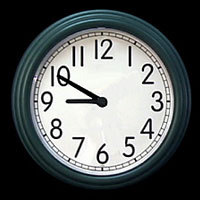 الساعة   ..............		   الساعة   ..............		الساعة   ..............الساعة   2   				الساعة     9				الساعة   12تعليمي خامس :درس السد العاليأكتب وأقرأ :				يوجد السد العالي في أسوان..........................................................................................................................السد العالي يحجز المياة خلفه ..........................................................................................................................السد العالي ينظم خروج المياة ..........................................................................................................................مياة السد تولد الكهرباء ..........................................................................................................................أجب : 1 )  أين يوجد السد العالي ؟.........................................................................................................................2 )  ماذا يحجز السد العالي خلفه ؟..........................................................................................................................3 )  اين يحجز السد العالي المياة ؟ ..........................................................................................................................4 )  ما فائدة مياة السد ؟ ..........................................................................................................................ضع خط تحت الأجابة الصحيحة : معني يحجز  ................. ( يمنع – يأخذ – يمر ) معني خلفه  ................. ( أمامه  -  وراءه  -  فوقه ) رتب الكلمات لتكون جملة صحيحة  : 	العالي – أسوان – يوجد – السد – في ..........................................................................................................................	خلفه – المياة – يحجز – السد – العالي ..........................................................................................................................	المياة – ينظم – خروج – العالي – السد..........................................................................................................................	الكهرباء – السد – تولد – مياة ..........................................................................................................................أكمل من الدرس : يوجد   ................   العالي في ....................السد العالي .................. المياة .................  وينظم .................... المياة جججججججمياة السد تولد ........................... أكمل الحرف الناقص  :	العالــ . 			الـــ .  ـاة 			الــ . ـد 		خرو .	الــ . ـهـرباء 		أ . ـــوان 			يحــ . ز 		. ـلفهضع ضمير المتكلم : 			أنا  -  نحن ........... العب الكرة 					................. نشرب العصير ........... نرسم الورد 					...............  أكتب الدرس درس مصانع في بلاديأكتب وأقرأ :				في بلادي مصانع كثيرة..........................................................................................................................مصنع الحديد والصلب في حلوان ..........................................................................................................................مصنع السجاد في العاشر من رمضان ..........................................................................................................................أنا أحب أن أعمل في هذه المصانع ..........................................................................................................................أجب : 1 – أين يوجد مصنع الحديد والصلب ؟ ..........................................................................................................................2 - أين يوجد مصنع السجاد ؟..........................................................................................................................رتب الكلمات لتكون جملة صحيحة  : 	كثيرة – بلادي – مصانع – في ..........................................................................................................................	والصلب – حلوان – في – مصنع – الحديد ..........................................................................................................................	رمضان  – العاشر  – في – مصنع – من – السجاد ..........................................................................................................................	أعمل – أحب – أن – المصانع – انا – هذة – في  ..........................................................................................................................أكمل من الدرس : 	في ............... مصانع ................... مصنع ................... والصلب في ................... مصنع ................ في العاشر من ...................أنا أحب أن ...................  في هذه ....................أكمل الحرف الناقص  :مــ . ـنـع 			الــ . ـد يد 			الصلـ . 			الــ . ـجاد حلوا . 			كـ . ـيرة 			العا . ـر 			رمــ . ـان أعــ . ـل 			أحـ . 				بلا . ي 			مصانــ . هات كلمة علي كل حرف : 	ح .........................				ض ...........................	م .........................				ش ...........................	س ......................				ص ............................صل : 		في بلادي					في هذه المصانع		مصنع الحديد والصلب			في العاشر من رمضان		مصنع السجاد				مصانع كثيرة		أنا أحب أن أعمل				في حلوانالنحو : 	ضع أسم الأشارة المناسب : 				هذا – هذة – هؤلاء .............. ماهر 			.............. أختي 		.............. أصحابي			.............. مدرستي .............. تلاميذ 			..............كرسي أملاء : 		جمل درس مصانع في بلادي درس صلاح الدين الأيوبي أكتب وأقرأ :			هو قائد عربي عظيم..........................................................................................................................وحد العرب وحارب العدو بشجاعة ..........................................................................................................................حرر القدس من الأعداء ..........................................................................................................................أجب : 1 – من هو صلاح الدين الأيوبي ؟..........................................................................................................................2 – ماذا فعل صلاح الدين الأيوبي ؟ ..........................................................................................................................3 – كيف حارب صلاح الدين العدو ؟ ..........................................................................................................................أكمل من الدرس : صلاح الدين ................. هو قائد عربي ....................وحد ................  وحارب ................  بشجاعة		حرر   ....................  من الأعداء هات كلمة علي كل حرف : 	ح .........................				ب ...........................	ع .........................				ش ...........................	د ......................				هـ ............................رتب الكلمات لتكون جملة صحيحة  : 	الأيوبي – عظيم – عربي – صلاح – قائد – الدين  ..........................................................................................................................	العرب – الأيوبي – صلاح  – وحد – الدين ..........................................................................................................................	العدو  – حارب  – الأيوبي – صلاح  – بشجاعة – الدين..........................................................................................................................	القدس – حرر – الدين – من – الأعداء – صلاح ..........................................................................................................................أكمل الحرف الناقص  :	. ـلاح		الـ . ين 		الأيــ . بي			و . ـد 	الــ . رب		. ـائد 		عـ . ـيم			حا. ب	الـ . ـدو		شجا . ـة 	القد . 			الأعدا . 	. ـررأملاء :     جمل درس